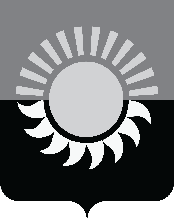 РОССИЙСКАЯ ФЕДЕРАЦИЯКемеровская область – Кузбасс Муниципальное образование – Осинниковский городской округАдминистрация Осинниковского городского округаПОСТАНОВЛЕНИЕ15.12.2022							                                             № 1349-нпВ целях создания условий для исполнения наказаний, предусмотренных ст. 49 и ст.50 Уголовного кодекса Российской Федерации, по согласованию с Калтанским межмуниципальным филиалом ФКУ УИИ ГУФСИН России по Кемеровской области – Кузбассу, для лиц, осужденных к обязательным или исправительным работам и проживающим на территории Осинниковского городского округа:Утвердить Перечень мест (предприятий, организаций, учреждений) и видов бесплатных общественно полезных работ для отбытия наказаний лицами, осужденными к обязательным работам (Приложение №1).Утвердить Перечень мест (предприятий, организаций, учреждений) для отбытия наказания лицами, осужденными к исправительным работам, не имеющих основного места работы (Приложение №2).Обязать руководителей предприятий, учреждений, организаций, независимо от форм собственности осуществлять прием на работу для отбытия наказания:Лиц, осужденных к обязательным работам, с использованием их в свободное от основной работы или учебы время на бесплатных общественно полезных работах.Лиц, осужденных к исправительным работам, не имеющих основного места работы, с удержанием из заработной платы в доход государства в размере, устанавливаемом приговором суда.Заместителю начальника Калтанского межмуниципального филиала ФКУ УИИ ГУФСИН России по Кемеровской области - Кузбассу М.С. Устьянцеву обеспечить взаимодействие с предприятиями, организациями, учреждениями по трудоустройству и контролю за отбытием наказаний осужденными.Считать утратившим силу Постановление Администрации Осинниковского городского округа от 07.10.2021 года № 921-нп «Об определении мест отбытия обязательных и исправительных работ осужденными».Опубликовать настоящее постановление в городской муниципальной общественно-политической газете «Время и Жизнь».Контроль за исполнением настоящего постановления возложить на Первого заместителя Главы городского округа В.В. Каурова, заместителя Главы городского округа по ЖКХ И.В. Максимова, заместителя Главы городского округа – руководителя аппарата Л.А. Скрябину. Настоящее постановление вступает в силу с момента официального опубликования.Глава Осинниковскогогородского округа                                                                                      И.В. Романов           Турков С. В.  4-44-96  						                                  Перечень мест (предприятий, организаций, учреждений), расположенных на территории Осинниковского городского округа и видов бесплатных общественно полезных работ для отбытия наказания лицами, осужденными к обязательным работамПеречень мест (предприятий, организаций, учреждений), расположенных на территории Осинниковского городского округа, для отбытия наказания лицами, осужденными к исправительным работам, не имеющих основного места работыОб определении мест отбытия обязательных и исправительных работ осужденнымиПриложение №1	к постановлению администрации                                                                                                                       Осинниковского городского округаот ________________ № ______№ п/пМеста для отбытия наказанийВид общественно полезных работКол-во человекАдминистрация Осинниковского городского округа, ул. Советская, 17,ИНН 4222003176 Благоустройство, очистка и озеленение территории города, уборка мусора, листвы, поросли в парке, уборка дороги, очистка канав, известковая окраска деревьев, перекопка клумб, газонов, очистка дорог, территорий от снега.По согласованиюАдминистрация посёлка Тайжина Осинниковского городского округа,ул. Дорожная, 5Благоустройство, очистка и озеленение территории города, уборка мусора, листвы, поросли в парке, уборка дороги, очистка канав, известковая окраска деревьев, перекопка клумб, газонов, очистка дорог, территорий от снега.По согласованиюМУП «Дорога», Кемеровская область – Кузбасс, г. Осинники, ул. Магистральный Проезд, д. 14, ИНН 4222015277Благоустройство, очистка и озеленение территории города, уборка мусора, листвы, поросли в парке, уборка дороги, очистка канав, известковая окраска деревьев, перекопка клумб, газонов, очистка дорог, территорий от снега. По согласованиюГосударственное бюджетное учреждение здравоохранения Кемеровской области «Осинниковская городская больница»(ГБУЗ КО «ОГБ»), Кемеровская область – Кузбасс, г. Осинники, ул. Больничный Городок, 44 / 2, ул. Ефимова, 8, ИНН 4222016721Уборка территорий, подсобные работыПо согласованиюМуниципальное казенное учреждение «Жилищно-коммунальное управление» (МКУ «ЖКУ»),Кемеровская область – Кузбасс, Кемеровская область – Кузбасс, г. Осинники, ул. Революции, 17, ИНН 4222013463Работы по благоустройству территорий городских кладбищПо согласованиюОбщество с ограниченной ответственностью Управляющая Компания «МКД по г. Осинники» (ООО УК «МКД по г. Осинники»), Кемеровская область – Кузбасс, г. Осинники, ул. 50 лет Рудника, д. 4, офис 1, ИНН 4222016633Дворники, погрузка крупногабаритного мусора, очистка подвалов, уборка территорий от мусора, очистка лестниц, дорог от снега и наледи, другие работы по уборке и санитарному содержанию жилого фонда.По согласованиюОбщество с ограниченной ответственностью Управляющая Компания «Южный Кузбасс» (ООО УК «Южный Кузбасс»), Юридический адрес: 654005, Кемеровская область - Кузбасс, г. Новокузнецк, ул. Орджоникидзе (Центральный р-н), д. 17, офис 8, ИНН 4217135385Дворники, погрузка крупногабаритного мусора, очистка подвалов, уборка территорий от мусора, очистка лестниц, дорог от снега и наледи, другие работы по уборке и санитарному содержанию жилого фонда.По согласованиюОбщество с ограниченной ответственностью Управляющая Компания «Жилищно-коммунальное обслуживание» (ООО УК «ЖКО»), Кемеровская область – Кузбасс, г. Осинники,     ул. Студенческая, д. 24, ИНН 4217123598.Дворники, погрузка крупногабаритного мусора, очистка подвалов, уборка территорий от мусора, очистка лестниц, дорог от снега и наледи, другие работы по уборке и санитарному содержанию жилого фонда.По согласованиюОбщество с ограниченной ответственностью Управляющая Компания «Жилищно-коммунальный участок по г. Осинники» (ООО УК «ЖКУ по г. Осинники»), Кемеровская область – Кузбасс, г. Осинники, ул. 50 лет Октября, 14, ИНН 4222013061Дворники, погрузка крупногабаритного мусора, очистка подвалов, уборка территорий от мусора, очистка лестниц, дорог от снега и наледи, другие работы по уборке и санитарному содержанию жилого фонда.По согласованиюОбщество с ограниченной ответственностью Жилищно-эксплуатационный участок «РСВА» (ООО ЖЭУ «РСВА»), Кемеровская область – Кузбасс, г. Осинники, ул. Победы, 41, ИНН 4222015848Дворники, погрузка крупногабаритного мусора, очистка подвалов, уборка территорий от мусора, очистка лестниц, дорог от снега и наледи, другие работы по уборке и санитарному содержанию жилого фонда.По согласованиюМуниципальное унитарное предприятие «Управление городским хозяйством г. Осинники» (ЖЭУ-1, ЖЭУ-2) (МУП «УГХ г. Осинники»), Кемеровская область – Кузбасс, г. Осинники, ул. Революции, 17, ИНН 4222013135Дворники, погрузка крупногабаритного мусора, очистка подвалов, уборка территорий от мусора, очистка лестниц, дорог от снега и наледи, другие работы по уборке и санитарному содержанию жилого фонда.По согласованиюМуниципальное унитарное предприятие «Электротранспорт» (МУП «Электротранспорт»), Кемеровская область – Кузбасс, г. Осинники, ул. Ленина, 28, ИНН 4222013329Уборка мусора, листвы, поросли, снега на путях, уборка дороги, очистка канавПо согласованиюОбщество с ограниченной ответственностью «Водоканал» (ООО «Водоканал»),Кемеровская область – Кузбасс, г. Осинники, ул. Чайковского, 1а ИНН 4252012548Уборка территорий, подсобные работыПо согласованиюПОУ «Осинниковская АШ» РО ДОСААФ России КО г. Осинники, ул. Красноармейская, 22ИНН 4222003916Уборка территорий, подсобные работыПо согласованиюМуниципальное казенное предприятие Осинниковского городского округа «ТЕПЛОЭНЕРГО» (МКП ОГО «ТЕПЛОЭНЕРГО»), Кемеровская область – Кузбасс, г. Осинники, ул. Чайковского, д. 1 к. А, ИНН 4222016746Уборка территорий, подсобные работыПо согласованиюИ.о. заместитель Главы городского округа – руководителя аппаратаИ.о. заместитель Главы городского округа – руководителя аппаратаЕ.Ю. ДеревщуковаЕ.Ю. ДеревщуковаПриложение № 2	к постановлению администрации                                                                                                                       Осинниковского городского округаот ________________ № ______Приложение № 2	к постановлению администрации                                                                                                                       Осинниковского городского округаот ________________ № ______Приложение № 2	к постановлению администрации                                                                                                                       Осинниковского городского округаот ________________ № ______№ п/пМеста для отбытия наказанийКоличество человекМУП «Дорога», Кемеровская область – Кузбасс, г. Осинники, ул. Магистральный Проезд, д. 14, ИНН 42220152774Государственное бюджетное учреждение здравоохранения Кемеровской области «Осинниковская городская больница»(ГБУЗ КО «ОГБ»), Кемеровская область – Кузбасс, г. Осинники, ул. Больничный Городок, 44 / 2, ул. Ефимова, 8, ИНН 42220167213Общество с ограниченной ответственностью Управляющая Компания «МКД по г. Осинники» (ООО УК «МКД по г. Осинники»), Кемеровская область – Кузбасс, г. Осинники, ул. 50 лет Рудника, д. 4, офис 1, ИНН 42220166335Общество с ограниченной ответственностью Управляющая Компания «Южный Кузбасс» (ООО УК «Южный Кузбасс»), Юридический адрес: 654005, Кемеровская область - Кузбасс, г. Новокузнецк, ул. Орджоникидзе (Центральный р-н), д. 17, офис 8, ИНН 42171353855Общество с ограниченной ответственностью Управляющая Компания «Жилищно-коммунальное обслуживание» (ООО УК «ЖКО»), Кемеровская область – Кузбасс, г. Осинники,     ул. Студенческая, д. 24, ИНН 4217123598.5Общество с ограниченной ответственностью Управляющая Компания «Жилищно-коммунальный участок по г. Осинники» (ООО УК «ЖКУ по г. Осинники»), Кемеровская область – Кузбасс, г. Осинники, ул. 50 лет Октября, 14, ИНН 42220130615Общество с ограниченной ответственностью Жилищно-эксплуатационный участок «РСВА» (ООО ЖЭУ «РСВА»), Кемеровская область – Кузбасс, г. Осинники, ул. Победы, 41, ИНН 42220158485Муниципальное унитарное предприятие «Управление городским хозяйством г. Осинники» (ЖЭУ-1, ЖЭУ-2) (МУП «УГХ г. Осинники»), Кемеровская область – Кузбасс, г. Осинники, ул. Революции, 17, ИНН 42220131355Муниципальное унитарное предприятие «Электротранспорт» (МУП «Электротранспорт»), Кемеровская область – Кузбасс, г. Осинники, ул. Ленина, 28, ИНН 42220133295Общество с ограниченной ответственностью «КУЗЬМИНЪ» (ООО «КУЗЬМИНЪ»), Кемеровская область – Кузбасс, г. Осинники, пер. Зеленый, д. 20, ИНН 42220155663Муниципальное казенное предприятие Осинниковского городского округа «ТЕПЛОЭНЕРГО» (МКП ОГО «ТЕПЛОЭНЕРГО»), Кемеровская область – Кузбасс, г. Осинники, ул. Чайковского, д. 1 к. А, ИНН 42220167463Общество с ограниченной ответственностью «ГЕРМЕССТРОЙ» (ООО «ГЕРМЕССТРОЙ»), Кемеровская область – Кузбасс, г. Осинники, ул. Шурак, д. 68, ИНН: 42220161113И.о. заместитель Главы городского округа – руководителя аппаратаЕ.Ю. Деревщукова